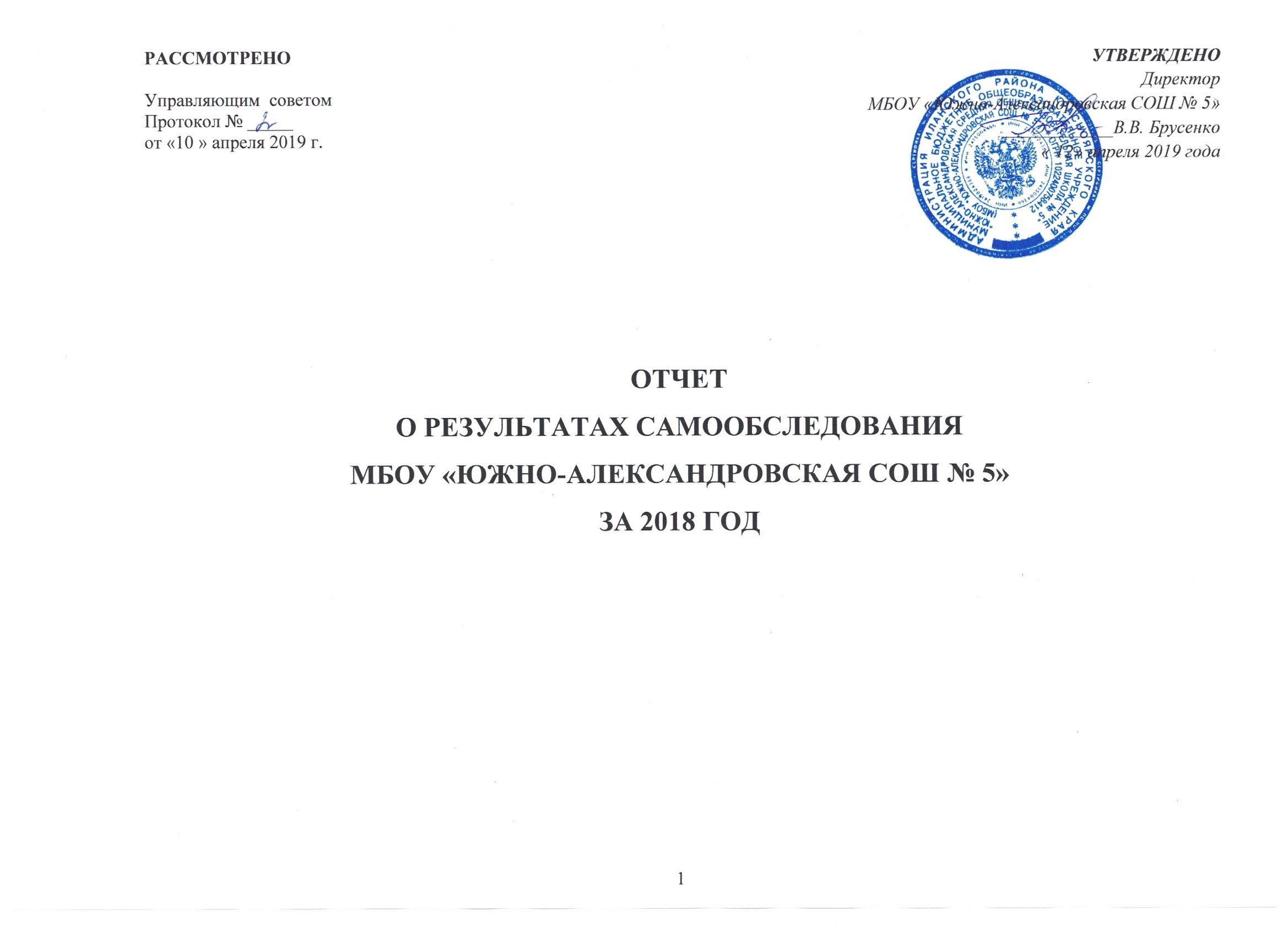 ОГЛАВЛЕНИЕОЦЕНКА ОБРАЗОВАТЕЛЬНОЙ ДЕЯТЕЛЬНОСТИ                                                 ОЦЕНКА СИСТЕМЫ УПРАВЛЕНИЯ ОРГАНИЗАЦИИ                                                                                        ОЦЕНКА СОДЕРЖАНИЯ И КАЧЕСТВА ПОДГОТОВКИ ОБУЧАЮЩИХСЯ                                                                                ОЦЕНКА ОРГАНИЗАЦИИ УЧЕБНОГО ПРОЦЕССА                                                                                                                             ОЦЕНКА ВОСТРЕБОВАННОСТИ ВЫПУСКНИКОВ  ОЦЕНКА КАЧЕСТВО КАДРОВОГО ОБЕСПЕЧЕНИЯОЦЕНКА УЧЕБНО-МЕТОДИЧЕСКОГО, БИБЛИОТЕЧНО-ИНФОРМАЦИОННОГО ОБЕСПЕЧЕНИЯОЦЕНКА МАТЕРИАЛЬНО-ТЕХНИЧЕСКОЙ  БАЗЫ                                                                                        ОЦЕНКА ФУНКЦИОНИРОВАНИЯ ВНУТРЕННЕЙ  СИСТЕМЫ ОЦЕНКИ КАЧЕСТВА ОБРАЗОВАНИЯАНАЛИЗ     ПОКАЗАТЕЛЕЙ  ДЕЯТЕЛЬНОСТИ  ОРГАНИЗАЦИИ                                                                                                  ОЦЕНКА ОБРАЗОВАТЕЛЬНОЙ ДЕЯТЕЛЬНОСТИУчредителем школы является муниципальное образование Иланский район Красноярского края, функции и полномочия которого осуществляет Администрация Иланского района Красноярского края. Школа осуществляет образовательную деятельность согласно Уставу.            Самообследование МБОУ «Южно-Александровская СОШ № 5»  проводилось в соответствии с ФЗ «Об образовании в РФ» № 273 (п.3, ч.3, ст.28) от 29 декабря 2012г., приказами Министерства образования и науки Российской Федерации «Об утверждении порядка проведении самообследования образовательной организацией» № 462 от 14 июня 2013г., «Об утверждении показателей деятельности образовательной организации, подлежащей самообследованию» № 1324 от 10 декабря 2013г., приказа школы «О проведении процедуры самообследования по итогам 2018 года» № 20-од от 27.02.2019 г.            Целями проведения самообследования являются обеспечение доступности и открытости информации о деятельности организации, а также подготовка отчета о результатах самооследования.Количество учеников  на начало 2018 года - 101. Количество классов/комплектов: 12, из них: на уровне начального общего образования – 4,  на уровне основного общего образования – 6, на уровне среднего общего образования – 2. Нормативный срок освоения НОО– 4 года; ООО - 5 лет: СОО – 2 года.  Учебный процесс   осуществятся в одну смену. Продолжительность учебной недели   –  6 дневной. Продолжительность урока в школе составляет 45 минут, для первоклассников –  ступенчатый режим обучения.В  школе создана возможность для большого выбора детских объединений  и секций. Из года в год  ОУ является лидером в спортивных соревнованиях на уровне Иланского района. Учащиеся нашей школы активно участвуют в  творческих соревнованиях, фестивалях, конкурсах.  Развитие обучающихся через дополнительное образованиеОхват обучающихся различными формами дополнительного образования, %Вывод: Организация ДО для детей в этом году составила 98 %, что свидетельствует о стабильности работы школы в данном направлении. По итогам года   результативна работа следующих педагогов ДО:  Никитченко М.А., Никитченко Р.Н, Андреева С.В., Коврижных Л.А. Их воспитанники активно участвовали в общественной жизни школы, района, где  занимали призовые места. Рекомендаций: Продолжить работу  по формированию культуры здоровья  и потребности в здоровом образе жизни в детской и семейной среде (проведение спортивно-массовых и иных мероприятий, в т.ч. с детьми с ОВЗ, в тесном сотрудничестве с ФСК; внедрение комплекса «ГТО»)Внеурочная деятельностьМодель организации внеурочной деятельности школы-оптимизационная, в ее реализации принимают участие учителя начальных классов, воспитатели летнего оздоровительного лагеря дневного пребывания детей,  старший вожатый, преподователь – организатор ОБЖ, педагог- библиотекарь, педагоги дополнительного образования, классные руководители. Координирующую роль выполняет классный руководитель. Внеурочная  деятельность организуется по направлениям развития личности (спортивно-оздоровительное, духовно-нравственное, социальное, общеинтелектуальное, общекультурное) в таких формах как: детские объединения, секции, клубы, круглые столы, конференции, школьные научные общества, олимпиады, соревнования. В период работы  оздоровительного лагеря дневного пребывания детей проводятся спортивные мероприятия.Перечень достиженийПрофилактическая работаПроводимая работа (встречи учащихся ОО с инспектором по делам несовершеннолетних   по вопросам законопослушного поведения, школьный месячник  «Мы за здоровый образ жизни», конкурс рисунков, плакатов, проведение классных часов, лекций, диспутов и др.) положительно влияет на учащихся школы.С родителями также регулярно проводятся классные родительские собрания, лекции, диспуты, заседания за круглым столом по вопросам правового воспитания, об эффективных формах и методах воспитания. Вывод: Анализируя работу классных руководителей в плане посещаемости занятий учащимися, можно признать эту работу удовлетворительной.  Классные руководители постоянно вели контроль за посещаемостью учащихся и посещали учащихся на дому, беседовали с родителями, с учащимися. В ряде случаев это давало положительный результат.В следующем  году продолжать работу школы в данном направлении. Результаты работы с одаренными детьми в 2018 годуДля работы с интеллектуально одарёнными учащимися созданы и работают научное общество учащихся «Звёздные россыпи» и физико-математический клуб «ЮМиФ». Учащиеся школы активно принимают  участие в различных олимпиадах, научно-практических конференциях, проводимых на  различных уровнях. Доля учащихся, принявших участие в различных олимпиадах, смотрах, конкурсах, в этом году достигла 75% (86 человек), в прошлом году – 62% (54 человека).Самое массовое участие наблюдалось при проведении всероссийской олимпиады школьников:Уже на протяжении 2-х лет проводится олимпиада для детей с ОВЗ на школьном и муниципальном уровне:Второе по популярности место занимают всероссийские олимпиады, такие, как:     По таблицам видно,что  количественный и качественный показатель участия наших учащихся в олимпиадах, конурсов и научно-практических конференциях разного уровня снизилось. Это связано с тем, что количество учащихся в школе снизился, соответственно и участников в конкурсах тоже снижается.Активность и результативность участия в олимпиадах, смотрах, конкурсах      Вывод: в 2018  году, работая над решением задач развития творческих и познавательных интересов учащихся, развития у учащихся интереса к исследовательской деятельности, педагогический коллектив вел целенаправленную работу с одаренными  и высокомотивированными учащимися. Коллективом школы решена одна из главных проблем - создание благоприятных условий для развития интеллекта, исследовательских и конструкторских навыков, творческих способностей и личностного роста одаренных и талантливых детей.    Задачи на 2019 год:организовать подготовку, переподготовку и повышение квалификации, учителей-предметников, педагога-психолога, классных руководителей по вопросам сопровождения высокомотивированного и способного ребенка;каждому учителю – предметнику подготовить индивидуальный маршрут на каждого высокомативированного ребенка; направить содержание образования в объединениях дополнительного образования на поддержку (расширение, углубление и т. п.) программ общего образования;выявлять способности и наклонности у ребенка на более раннем этапе обучения и воспитания для дальнейшего его сопровождения с целью  профессионального самоопределения.    ОРГАНЫ    УПРАВЛЕНИЯ ШКОЛОЙОрганами управления школы являются:          -      Управляющий совет;          -      Педагогический совет;            -      Методический совет;           -      Собрание трудового коллектива;           -      Совет родителей . Важно      отметить,      что   регулярно    на    Педагогическом        совете  обсуждаются       метапредметные        результаты      учащихся.   В 2018 году удалось  составить единый      план   проведения       педагогических       советов ,     что   позволило сократить в целом их количество.         Управляющий  совет  и родительский комитет продолжают  рассматривать  вопросы, влияющие       на  изменение     образовательного       процесса:    инфраструктурные         изменения школы, внешние связи. Система работы с родителями основана на принципах совместной педагогической    деятельности семьи и ОО. В   целях повышения    педагогической   культуры родителей используются разнообразные формы работы:  лекции, семинары, заседания за круглым столом, диспуты.На сайте ОО отражена информация об органе государственно-общественного управления – Управляющем совете (положение, контакты, состав УС, годовой план работы, протоколы заседаний). Гиперссылка на УС:  http://school5.web-box.ru/upravliaiuschij-sovet/Вывод: работу органов управления школы признать удовлетворительной. Возросла активность родительской общественности (с 35% до 65%) в совместной деятельности.  В следующем  году необходимо:простроить взаимодействие классных родительских комитетов с УС школы; продолжить освещать работу органов управления школой через школьный сайт.ОЦЕНКА СОДЕРЖАНИЯ И КАЧЕСТВА ПОДГОТОВКИ ОБУЧАЮЩИХСЯРаспределение обучающихся по программам общего образования в 2016-2018 гг.Вывод: Численность учащихся понизилась на 6 человек по сравнению с прошлым годом (107 человек в 2017 г. и 101 человек в 2018 г.) из-за смены жительства родителей (законных представителей).Анализ академической успеваемости и результатов итоговой аттестации учащихся.       Акцентируя       внимание      на   достижение       возрастных      результатов,      педагоги школы      удерживают      задачу,    связанную      с  наличием      динамики      академических  результатов     у  каждого     учащегося.     По-прежнему       основным      показателем      качества являются результаты  независимых контрольных процедур на  финише каждой  ступени (ВПР, ККР, ГИА,  ЕГЭ),  а также  показатели  качества  знаний  по  ступеням,  итоги  промежуточной аттестации учащихся школы.         Качество академической успеваемости учащихся  2 – 11-х классов представлены в таблице.        Каждый год происходит улучшение качества знаний. В прошедшем году процент качества в среднем повысился  на 3,37  %.            Процент успеваемости по школе составляет   100%.   Уровень начального общего образования            В течение    года   в  начальных      классах   насчитывалось   34  обучающихся.            По   итогам     2018     года   в  начальной     школе     была   поставлена     задача сохранения процента качества успеваемости. В соответствии с требованиями ФГОС оценка освоения образовательной программы осуществляется по предметным (отметки) и метапредметным (формирование УУД) результатам.   В таблицах представлены результаты освоения образовательной программы в 2018 году.Уровень сформированности УУД.Итоги промежуточной аттестации начального общего образования       По  результатам     стартовой  диагностики,  проводимой  в первом классе, можно было прогнозировать, что процент качества в четвертом  классе будет    невысоким,     так   как  у   3  человек    был   низкий     уровень    готовности     к  школе. По прогнозу эти учащиеся должны были испытывать трудности в усвоении программы, но это не произошло из-за квалифицированной работы учителя. Учителем была проведена работа по повышению качества образования в результате, которой у учащихся повысилась мотивация, усилился контроль со стороны родителей, организовано сопровождение учащихся в процессе обучения узкими специалистами.       Это подтверждают и  результаты  итоговых  работ  по  предметам   (инструмент  ЦОКО),   учащиеся      освоили    программу в среднем     на  базовом       уровне.  По сравнению с итогами предыдущего года у этих учеников наблюдается положительная динамика.   Итоговые  контрольные работы  в 4-х  классах проводились в  формате новых стандартов. Выпускники  начальной      школы       выполняли       пять     работ:      по математике, русскому языку,  окружающий мир, читательской грамотности и групповой проект.Результаты ВПР:Результаты ВПР показали:- в  4 классе уровни достижения результатов соответствуют требованиям государственного образовательного стандарта начального общего образования.Результаты краевой диагностической работы по групповому проекту в 4 классе:        Среди проверяемых в ходе группового проекта метапредметных умений лучше всего сформированы распределение и выполнение функций при работе в группе. Наибольшие сложности вызывают целеполагание, планирование и лидерские позиции – велика группа детей, которые на всех этапах занимают позиции ведомых либо стремятся во всем лидировать, не умея работать в команде. Это говорит о том, что начальная школа успешно формирует исполнительские умения и не предоставляет ученикам достаточного опыта самостоятельной и ответственной работы, недостаточно поддерживает инициативность.       Результаты краевой диагностической работы по читательской грамотности в 4 классе:Вывод: анализ ответов учеников на задания работы позволил выделить ряд дефицитов, которые влияют на выполнение учениками заданий на разные группы умений. В следующем году предлагается сосредоточить усилия на решении трёх ключевых задач – научить младших школьников: 1. точно и кратко отвечать на вопрос, не выписывая лишней информации; перепроверять свое понимание, обращаясь к тексту; 2. работать с иллюстрацией как с источником данных, которые можно извлечь самостоятельно, другими словами, учить учиться с помощью рисунка, карты или схемы; 3. собирать ответ на вопрос из фрагментов информации, данных в разных предложениях. В итоговой диагностической работе 2019 года предполагается оценить динамику результатов по этим умениям.  Вывод:    В целом по I уровню обучения картина следующая: обучалось всего 34 учащихся, подлежащих аттестации (аттестуемые 2 - 4 классы) – 24, успеваемость 100%, качество знаний 38,2%.     Итоговые контрольные работы  выявили, что недостигших уровня базовой подготовки освоения ООП НОО в школе нет. Задачи на 2019 год:1. Продолжить работу педагогов по освоению технологии формирования у младших школьников смыслового чтения и учебной самостоятельности; 2. Зачислить группу учащихся с речевыми нарушениями в логопункт.3.  Учить учащихся:выбирать и использовать способы и средства речевой деятельности, адекватные коммуникативной задаче,  формулировать собственное мнение и позицию (в том числе – средствами ИКТ), допуская возможность существования иных точек зрения,  договариваться и приходить к общему решению, в том числе в ситуации столкновения интересов,  учитывать разные мнения и стремиться к координации различных позиций в сотрудничестве,  ориентироваться на позицию партнера, строить понятные для партнера высказывания,  контролировать действия партнера;  готовить свое выступление и выступать с аудио-, видео- и графическим сопровождением; соблюдать нормы информационной избирательности, этики и этикета.Уровень основного общего образования        На    начало     2018      года   в   основной     школе     насчитывалось     54 обучающихся. Прибыло за год  2 человека, выбыло 1 (стало 55 обучающихся, из них 3 обучающихся с ОВЗ (нарушение интеллекта)).  Причина выбытия — смена  места  жительства.  К концу года число учеников основной школы не изменилось.         По    результатам      2018     года   на   уровне    основного      общего     образования процент качества составил 43,6 %.         В  мае 2018  года у учащихся 5-9 классов проводилась промежуточная аттестация, ее результаты мы можем увидеть в таблице.Результаты ВПР:       На основании результатов ВПР, можно сделать вывод о  недостаточной подготовке  по русскому языку и математике, так как ученики не подтвердила выставленные им годовые отметки.  Причина в том, что у обучающихся с низкой степенью уверенности в своих силах, ситуации контроля вызывают стрессовые эмоции, влияющие на правильность решения (оформления) заданий.           В целом по II уровню обучения картина следующая: обучалось всего 55 учащихся, подлежащих аттестации  – 55, успеваемость 100%, качество знаний 43,6 %.Государственная итоговая аттестация выпускников 9 класса (ОГЭ).        В  2018 году учащиеся 9 класса проходили государственную итоговую аттестацию по русскому языку , математике ,  обществознанию (полным составом) ,истории, физике, биологии. В первые за три года выпускиники 9 класса выбрали для сдачи ГИА предмет информатика.Результаты ГИА в форме ОГЭ Таким образом, 10 выпускников прошли государственную итоговую аттестацию за курс основной школы и получили документы об образовании – аттестат об основном общем образовании. Результаты ОГЭ 9 класса в 2015-2018 гг.  Вывод: Анализ результатов итоговой аттестации позволяет сделать вывод о том, что качество знаний учащихся 9 класса соответствует государственным образовательным стандартам, учебный процесс в школе идет удовлетворительно, уровень подготовки по сдаваемым предметам стабилен.           Экзамен по русскому языку показал, что учащиеся  владеют умением последовательно, близко к тексту пересказывать прослушанный текст, делать выводы из прочитанного, формулировать основную идею, удачно определяют тему в соответствии с ее заглавием. При работе с тестами были некоторые затруднения. При написании изложения и сочинения большинство учащихся показали высокую  грамотность, поэтому при наличии большого процента выполненных заданий  получили оценки «4» и «5».На экзамене по математике учащиеся  справились с заданиями из предметной области "Алгебра". Вызвали затруднение задания области "Геометрия".         Для повышения качества сдачи ОГЭ необходимо в 2019 г. продолжать следующие мероприятия:- консультации выпускников по подготовке к ОГЭ;- использование Интернет-технологий и предоставление возможности выпускникам и учителям работать с образовательными сайтами: http://ege.edu.ru , http://ed.gov.ru , http://rustest.ru ; http:// www.education-web.ru http://old.fipi.ru/ http://reshuege.ru/;- анкетирование выпускников по выявлению проблем в организации самостоятельной подготовки к сдаче ОГЭ и выработка рекомендаций учителям-предметникам и классным руководителям;- ознакомление выпускников с основными направлениями самостоятельной работы по подготовке к ОГЭ: - структурирование учебного материала; - работа с демонстрационными версиями ОГЭ.      Работа     по   подготовке      к  ОГЭ     обсуждение       оснований     выбора     экзамена, подготовка  к  экзамену,  организация  пробных  экзаменов  и  т.д.,  была результативной.         При  выборе  учащимися  предметов  особое  внимание  будет  уделяться  работе  с основаниями  выбора  учащихся. Дальнейшая  работа  будет  состоять  как  в  предметной подготовке, так и в определении знаниевых дефицитов, составлении плана подготовки, выполнении  пробных  экзаменационных  работ,  прогноза  результата. Последнее  будет осуществляться  совместно  классными  руководителями,  педагогами-предметниками, педагогом- психологом. Уровень среднего общего образования      На III уровне обучения в прошедшем учебном году обучалось 12 учеников.      В 10-11 классах обучалось 12 учеников из них: отличников 0, обучающихся на «4» и «5» - 7. Процент качества знаний составил 58,3%.     На III уровне обучения хочется отметить рост качественных показателей по сравнению с результатами прошедших лет.      Учащиеся средней школы в рамках   промежуточной аттестации как отдельной оценочной процедуры  выполнили  работы на:Результаты ВПР:     5 обучающихся (100%) подтвердили свои результаты ВПР с отметками за 2018 год, 2 обучающийся (28,6%) не подтвердили (понизили) свои результаты  в сравнении с отметками по физике за 2018 год.     Общие рекомендации: 1. Проводить текущий и промежуточный контроль учащихся с целью определения «проблемных» моментов, корректировки знаний учащихся. 2. Систематизировать работу по подготовке учащихся к ВПР с целью повышения качества их выполнения (подтверждения текущей успеваемостью учащихся). 3. Проводить индивидуальные и групповые консультации по подготовке к ВПР разных категорий учащихся.Государственная итоговая аттестация выпускников 11 класса (ЕГЭ).Второй год наши обучающиеся сдают экзамены в форме ЕГЭ не только по обязательным предметам (русский язык, математика), но и предметы по выбору. В 2016 г. 1 ученица сдавала ЕГЭ по математике (проф.) и физике. В 2017 г. 1 обучающийся сдавали экзамены по математике (проф.), истории, обществознанию. В 2018 году уже 4 обучающихся сдавали экзамены по математике (проф.), физике, обществознанию.Результаты ЕГЭ за 2 годаКачества сдачи ЕГЭ по основным предметам ЕГЭ по русскому языку и математики сдали все учащиеся 11 класса.  Несмотря на то, что работа по подготовке выпускников к итоговой аттестации педагогами проделана большая, качество знаний осталось низким. Из года в год остаются нерешёнными одни и те же проблемы: неопределённость в выборе профессии (а отсюда и экзаменов) практически до конца года, низкая мотивация на высокие результаты у большинства обучающихся, слабые навыки самостоятельной работы.         Для повышения качества знаний необходимо увеличить объем индивидуальной работы с учащимися и усилить профориентацию.         Учителям-предметникам необходимо с целью улучшения качества подготовки учащихся:своевременно выявлять пробелы в знаниях и умениях учащихся посредством мониторинга базового уровня освоения программного материала, опираясь на Федеральный компонент государственного образовательного стандарта основного и среднего общего образования;учить школьников умению работать с информацией, представленной в различной форме (текст, график, таблица, диаграмма и т.д.), уделяя значительное внимание ситуациям из реальной практики;учить школьников приемам самоконтроля, умению мыслить и действовать в ситуациях, отличающихся от типичных;применять в обучении тестовые технологии оценки знаний и умений учащихся, тренировки в решении экзаменационных заданий различных типов;при подготовке выпускников к ЕГЭ и ОГЭ следует подробнее объяснять учащимся цели этого испытания и структуру экзаменационной работы;широко использовать тренировочные задания из открытого сегмента Федерального банка тестовых материалов, учебно-методические материалы для членов и председателей региональных предметных комиссий по проверке выполнения заданий с развернутым ответом;использовать в работе методические рекомендации по некоторым аспектам совершенствования преподавания предметов (ФИПИ).Вывод: учебный процесс был организован в соответствии с образовательными программами, календарным учебным графиком, локальными нормативными актами по основным вопросам осуществления образовательной деятельности. Контингент стабилен. Успеваемость и качество знаний соответствует требованиям основных образовательных программ.ОЦЕНКА ОРГАНИЗАЦИИ УЧЕБНОГО ПРОЦЕССА  Организация образовательного процесса регламентируется учебным планом, расписанием занятий, календарным учебным графиком, режимом работы, учебно-методическим комплексом. Учебный план школы предусматривает выполнение государственной функции школы – обеспечение начального общего, основного общего и среднего общего образования и составлен соответственно на каждый уровень образования.  При составлении учебных планов соблюдается  преемственность между уровнями обучения и классами, сбалансированность между отдельными учебными предметами и предметными областями. Уровень  недельной нагрузки на обучающегося  не превышает предельно допустимого.  В 2018 году школа работала по 6-тидневной учебной неделе. В режиме функционирования выдержаны гигиенические требования САНПиН.Для обеспечения безопасных условий разработаны «Комплексный план безопасности» и паспорт безопасности учреждения, согласно этому в школе обеспечивается комплекс мероприятий: обеспечен пропускной режим физическим лицом (вахтер);проводятся тренировки по эвакуации;соответствие освещения, мебели требованиям законодательства;В школе разработаны и выполняются планы и регламенты по:профилактике детского дорожнотранспортного травматизма;действиям администрации, педагогического состава и дежурного (вахтера) при ЧС;работе отряда ЮИД (юные инспектора дорожного движения);проведению антитеррористических мероприятий;проведению мероприятий в рамках противопожарной пропаганды;Принимаются меры антитеррористической защищенности: на вахте ведется журнал посещаемости ОУ;установлена система оповещения участников образовательного процесса «Лавина»;имеется тревожная кнопка экстренного реагирования;еженедельно проводится проверка всех путей эвакуации школы;обучение персонала и учащихся действиям в чрезвычайных ситуациях.В 2018 году проведены 3 тренировочные эвакуации с отработкой различных чрезвычайных ситуаций. На подвоз учащихся задействована   1 газель для перевозки, соответствующая требованиям по обеспечению безопасности при перевозке детей.Организация питания. В 2018 году для обучающихся, посещающих учреждение, было организовано 2-х разовое горячее питание. При организации питания учащихся в школе соблюдается оптимальный режим. Организация горячего питания учащихся осуществляется на основе примерного цикличного двухнедельного комплексного меню, разработанного с учётом сезонности, необходимого количества основных пищевых веществ и требуемой калорийности суточного рациона. Меню разнообразно, за счет использования достаточного ассортимента продуктов и различных способов кулинарной обработки. Таким образом, питание обучающихся организованно на достаточно хорошем уровне с учетом всех требований Роспотребнадзора. Медицинским работником школы ежедневно проводится оценка качества приготовленных блюд. 	Медицинское обслуживание было организовано  по следующим направлениям:Организация    проведения медицинских осмотров Определение  медицинской  группы для занятий физкультурой, проведение оценки физического развития детей;Анализ результатов медицинского осмотра школьников, разработка плана мероприятий, направленных на укрепление здоровья школьников;Проведение  в установленные Министерством здравоохранения сроки профилактических прививок с предварительным осмотром школьников;Контроль за проведением физического воспитания в школе, за режимом учебной работы,   организацией питания детей, за проведением санитарно-гигиенических и противоэпидемических мероприятий;Проведение амбулаторного приема в школе и оказание медицинской помощи нуждающимся;Работа по профилактике травматизма, учет  и анализ  всех случаев травм;Проведение санитарно-просветительной работы среди персонала школы, родителей, учащихся;Ведение установленной Министерством здравоохранения документации;Информирование  администрации школы  о состоянии здоровья учащихся, их заболеваемости и мероприятиях, направленных на укрепление здоровья школьников;Ведение  учета заболеваемости в школе.      В рамках решения одной из приоритетных задач по формированию ценностных установок и жизненных приоритетов на здоровье, в школе  ведется мониторинг здоровья учащихся. В 2018 году медицинский  профилактический плановый осмотр прошли 101 учащихся. Результатом медицинского осмотра является распределение детей по группам здоровья. Учащихся школы на основании приказа МЗ РФ «О распределении учащихся по медицинским группам для занятий физической культурой» от 29.12.1985г. №1672, распределены на физкультурные группы. Из анализа данных за прошедший год видны  следующие изменения:   наблюдается тенденция  уменьшения  количества  детей  второй групп  здоровья,     основной   физкультурной группы,   но  стало незначительно больше  детей  третьей группы здоровья  и  подготовительной физкультурной  группы.  Дети, имеющие хронические заболевания, находятся на диспансерном учете.      Начальная школа  ориентирована на учебную деятельность как ведущую деятельность в младшем школьном возрасте. По мере освоения учебных действий у школьников происходят изменения в формах учебного сотрудничества с учителем и учениками, в способах работы с учебным материалом. Поэтому образовательная программа отражает динамику изменения форм организации учебного процесса: от уроков – к урокам, учебным занятиям тренировочного и исследовательского типа и поляризованным урокам, в организации которых меняется позиция учителя от организатора до консультанта и эксперта.       Особое внимание уделяется формированию у школьников действий контроля, оценки и планирования. Система оценивания выстроена как постепенный, индивидуально ориентированный переход от критериального к балльному оцениванию. Так, в первом классе безотметочная система оценивания, ко 2 классу – пятибалльное оценивание. Важно, чтобы ученики всегда понимали критерии оценивания, умели выделять свои трудности и могли планировать работу по их преодолению.       Учебный план начальной школы включает в себя не только урочную деятельность, но и внеурочные часы: занятия активно-двигательного характера, исследовательскую деятельность.       Каждый образовательный этап завершается для ребенка оформлением его достижений и планированием нового этапа, что придает осмысленность движению школьника в образовательном пространстве.         Цели и задачи в начальной школе связаны с основным результатом обучения на этом этапе: формированием основ умения учиться.        В начальной школе обучение ведется по программам:- Образовательная система «Школа России»;- Перспективная начальная школа.       В 2019 году в начальной школе будет продолжена работа по структуризации урочного и неурочного пространств.      В основной школе основной идеей является формирование у подростка способности к собственному ответственному действию. Эта идея реализуется в устройстве образовательного пространства подростковой школы как пространства «Подготовки – Опыта – Демонстрации». В образовательную программу включены курсы по выбору, практикумы, лаборатории, мастерские. Подростки имеют опыт разворачивания социальных проектов и выполнения творческих работ. У учащихся есть возможность подготовиться к осуществлению собственного  замысла, ответственного авторского действия, накопить некоторые общие навыки и приемы работы в рамках предметных областей и социального действия  (подпространство подготовки); они могут узнавать, осваивать и применять на практике  конкретные приемы и техники самостоятельного продуктивного действия (подпространство опыта); подростки учатся оформлять и представлять другим результат своего собственного опыта и практик (подпространство демонстрации).     Учителя основной школы, пилотирующей ФГОС ООО, продолжают разрабатывать и внедрять новые урочные формы: интенсивы, предметные и  полипредметные погружения, уроки-практикумы, музейные уроки, квесты и пр. Новые урочные формы работают на формирование не только предметных, но и метапредметных результатов.        Учебный план 5-8 классов соответствует  ФГОС ООО, новым федеральным государственным образовательным стандартам; учебный план 9 класса строится на основе БУП 2004 г..       Старшая школа ориентирована на формирование у выпускников личностной готовности к самоопределению, которая подразумевает наличие у старшеклассника способности соотносить свои цели с имеющимися у него ресурсами и окружающимиего условиями.      Учебный план старшей школы строится на основе желаний старшеклассников, что обеспечивает возможность реального выбора учащимися собственной образовательной программы. В учебный план наряду с обязательными предметами включены:     • профильные лаборатории;     • социальная практика;    • предметные выездные интенсивные школы.      ВЫВОД: требования к минимуму содержания образовательных программ всех уровней общего образования в школе выполнены в полном объёме. Количество часов обязательных учебных предметов соответствует требованиям федеральных стандартов. Требования СанПиН 2.4.2.2821-10 по объему учебной нагрузки на учащихся выполняются. Федеральные стандарты всех уровней общего образования выданы в полном объеме. Реализация содержания (в том числе практической части) программ составляет 100%. Календарный учебный график выполнен в полном объёмеОЦЕНКА ВОСТРЕБОВАННОСТИ ВЫПУСКНИКОВ	Востребованность выпускников общеобразовательной школы является одним из основных, объективных и независимых показателей качества образования  школы. Администрация школы изучает социальный заказ родителей к школе. Изучаются и формируются образовательные потребности и возможности учащихся. В 2018 году в школе на III ступени учащиеся обучаются по двум направлениям профильного обучения: социально-гуманитарное и химико-биологический. В школьный учебный план введены уроки основ профессионального самоопределения для учащихся 9-х классов. Результаты мониторинга распределения и трудоустройства выпускников школы свидетельствуют о правильной политике школы в данном направлении. Распределение выпускников 9 классов по направлениям продолжения образования.Распределение выпускников 11 классов по направлениям продолжения образования      Распределение выпускников школы по учебным заведениям соответствует их интересам и потребностям согласно анкетным данным. Это подтверждает качество проводимой профориентационной работы в школе. Кроме этого профориентация школьников - один из важнейших путей решения задач социальной защиты. ОЦЕНКА КАЧЕСТВО КАДРОВОГО ОБЕСПЕЧЕНИЯКоличество педагогических работников Школа укомплектована педагогическими кадрами в составе 24 педагогов согласно штатного расписания, из них учителей 20, административных работников 4 (из них 1 директор, 1 заместитель директора по УВР, 1 заместитель директора по ВР, 1 заведующий хозяйственной частью). Вакансий нет. Мужчин  4, женщин  20. Средний возраст педагогов - 42 года. Количество педагогов до 30 лет составляет 8,3%, пенсионный возраст – 12,5%.Уровень образования учителей       Все педагоги имеют педагогическое образование. Аттестация является стимулом для роста квалификации педагогических работников. Сравнительный анализ данных по квалификационным категориям, стажу и возрасту педагогов свидетельствует о стабильности коллектива, его богатом опыте. В основном это квалифицированные специалисты, которые составляют костяк коллектива.Повышение квалификации и профессиональная переподготовка в соответствии с ФГОС за три последних года представлены в таблице: За последние 5 лет 100% педагогов прошли повышение квалификации. В прошедшем году повысили свою квалификацию 14  педагогов. В соответствии с Законом «Об образовании в Российской Федерации» необходимо повышать квалификацию раз в 3 года, это означает, что ежегодно третья часть коллектива должна уходить на курсы повышения квалификации, а значит, мы будем чаще использовать дистанционные формы повышения квалификации. Наша школа тесно взаимодействует с Красноярским институтом повышения квалификации, где педагоги проходят курсы в соответствии их учебному предмету и получают возможность профессионального развития.Рост профессиональной компетентности педагогов происходит постоянно, через: курсы ПК (28% в 2018 г.); вебинары (30%); семинары (30 %); профессиональные конкурсы (6%); летние образовательные практики (19%), полученные знания  педагоги используют в своей работе, о чем свидетельствуют результаты промежуточной аттестации учащихся.ВЫВОД: Образовательная организация укомплектована педагогическими кадрами, уровень образования педагогических работников соответствует требованиям занимаемых должностей. Основной состав педагогического коллектива стабильный. Система работы школы направлена на создание условий для творческой работы педагогов. Педагогический коллектив – это сплоченный, творчески работающий коллектив. Творческая работа педагога немыслима без постоянного совершенствования своего педагогического мастерства. Педагоги регулярно повышают свою квалификацию на курсах на базе Липецкого института развития образования. В школе имеется перспективный план прохождения курсовой подготовки педработниками. Регулярно педагоги образовательной организации проходят переаттестацию, в этом учебном году число педагогов имеющих первую квалификационную категорию увеличилось.Администрация школы стремится создать благоприятный морально- психологический климат в коллективе, помогает каждому учителю самовыразиться. В школе систематически отслеживаются личностные достижения педагогов.ОЦЕНКА УЧЕБНО-МЕТОДИЧЕСКОГО ОБЕСПЕЧЕНИЯ, БИБЛИОТЕЧНО-ИНФОРМАЦИОННОГО ОБЕСПЕЧЕНИЯ, МАТЕРИАЛЬНО-ТЕХНИЧЕСКОЙ БАЗЫ Техническое обеспечение образовательной деятельностиДля приведения базовой инфраструктуры в соответствие современным требованиям в школу приобретена мобильная мебель для оборудования таких инфраструктурных единиц, как: «Литературная гостиная», «Математика вокруг нас», «Кабинет лаборатория». Оборудован проектором и экраном «Лекционный зал» для проведения конференций, презентаций проектов и собственно, лекций.Библиотека является информационным центром. Учащимся предоставлена возможность работать за компьютерами. Имеется 16 посадочных мест и 6 ноутбуков.В школе имеется компьютерный класс, в котором установлено 6 ПК для учащихся и 1 для учителя. 4 планшета для учащихся в Информационно-библиотечном центре. Также установлены ПК в 1 экземпляре в кабинетах русского языка и литературы, математики, географии, истории. В каждом кабинете начального уровня обучения имеются ноутбуки (1 экземляр на кабинет). Наличие и оценка материально-технического оснащения учебных кабинетовОбщее количество аудиторий для проведения занятий – 16, в том числе классов для проведения практических занятий, лаборантских - 3, компьютерный класс, кабинет технического труда, кабинет обслуживающего труда с кабинетом домоводства, кабинет СБО, а также ИБЦ, спортивный зал, спортивная площадка, оснащенные необходимым оборудованием для организации уроков физической культуры, что позволяет полностью обеспечить выполнение программы по данному направлению на всех уровнях обучения, проводить спортивные мероприятия и занятия секций. Оснащение кабинетов необходимым оборудованием, дидактическими и техническими средствами обучения, лабораторным оборудованием соответствует заявленным видам образовательной деятельности.Все помещения обеспечиваются комплектами оборудования для реализации предметных областей и внеурочной деятельности, включая расходные материалы и канцелярские принадлежности, а также мебелью, оснащением, презентационным оборудованием и необходимым инвентарем.ВЫВОД: материально-техническая база школы  соответствует требованиям необходимым для реализации основных образовательных программ начального общего, основного общего и среднего общего образования. В кабинетах имеются современные, необходимые для использования, технические средства обучения, учебно-методические комплекты, печатная продукция для обеспечения достижения учащимися требований Государственного стандарта общего образования, требований к подготовке выпускника с учетом особенностей реализуемых образовательных программ. Кабинеты начальных классов на 100% оснащены АРМ учителя в соответствии с ФГОС. Количество обучающихся на 1 компьютер составляет 3 человека, что говорит о достаточном оснащении школы компьютерами. Для более качественной организации образовательной деятельности в школе все ПК подключены в общую локальную сеть (широкополосным Интернетом не менее 2 Мб/с) для возможности использования ИКТ на уроках, а так же доступа в Интернет для использования его ресурсов, ведения электронного журнала.Таким образом, материальная база, ресурсы и информационно-техническое обеспечение школы отвечают требованиям нормативно-правовой документации и реализуемых программ.Обеспеченность учебной литературой.Информационно-библиотечный центр - неотъемлемая часть образовательного процесса.Главной задачей которого, является обеспечение участников образовательного процесса быстрым доступом к максимально возможному количеству информационных ресурсов, а так же оказание помощи педагогам и обучающимся в учебно-воспитательном процессе. Освоение новых информационных технологий позволяет работать не только с печатными, но и с электронными носителями, что делает ИБЦ особенно привлекательным для читателей. Для решения поставленных задач в ИБЦ выделена компьютерная зона,  с выходом в Интернет, сканером и принтером для распечатки информации.ИБЦ предоставляет следующие услуги:использование ресурсов библиотеки  (печатных изданий, электронных учебных изданий на CD и DVD) и ресурсов Интернет для подготовки к урокам, внеклассным мероприятиям, олимпиадам и т.п. применение технического оснащения для проведения уроков,  мероприятий  и т.п.;оказание помощи при создании электронных продуктов (сообщения, презентации, проекты и т.п.); использование технических средств для решения различных задач (сканирование, ксерокопирование, печать документов, выпуск буклетов, оформление работ, брошюрирование, ламинирование и т.д.);Фонд библиотеки укомплектован научно-популярной, справочной, отраслевой, художественной литературой, периодическими изданиями, учебниками и учебными пособиями, педагогической и методической литературой для педагогических работников. Контрольные показатели:- общий книжный фонд 8020 экз.- фонд учебников – 1980 экз.- фонд художественной литературы – 4875 экз.Информационная открытость общеобразовательной организацииГиперссылки на тексты локальных нормативных актовОЦЕНКА ФУНКЦИОНИРОВАНИЯ ВНУТРЕННЕЙ  СИСТЕМЫ ОЦЕНКИ КАЧЕСТВА ОБРАЗОВАНИЯ      Результаты образования – это основной показатель качества работы школы. В современной школе академические результаты не являются единственными. Новые федеральные государственные образовательные стандарты (ФГОС) предписывают школе выделять, планировать и достигать продвижения в формировании результатов трех типов: личностных, метапредметных и предметных. Цель оценки качества образования – получение обратной связи о состоянии качества образования и принятие решений на основе данных о качестве образования. Мы рассматриваем внешние и внутренние процедуры оценки результатов. Внешние процедуры — те, у которых материалы разрабатываются и обрабатываются вне школы: краевые контрольные работы выпускников начальной школы, ККР, ВПР,  ГИА, ЕГЭ; интеллектуальные состязания (олимпиады, конкурсы, НПК учащихся и т. д.), спортивные соревнования и творческие конкурсы. Внутренние процедуры организуются  предметными объединениями педагогов, администрацией  в целях получения данных, дающих основания для оперативного управления образовательными результатами. Часть из данных процедур носит характер независимой оценки.           Текущее и промежуточное оценивание освоения учащимися учебных программ проводится педагогом в соответствии с рабочей программой по учебному предмету, предметным объединением – в соответствии с программой по учебному предмету, администрацией – в соответствии с локальными актами.        Исследование удовлетворенности школьников и родителей качеством и условиями образования разрабатывает и проводит психолог. Исследование адаптации первоклассников – внешняя процедура. Исследование адаптации пятиклассников и вновь прибыших учащихся разрабатывает и проводит психолог.   Все диагностические процедуры имеют динамические показатели, т.е. сравнивают нынешние достижения ученика с его прежними достижениями, и позволяют планировать изменения в работе как учителю, так и самому ученику. Важно, что результаты всех диагностических процедур нужны в первую очередь для выстраивания индивидуальной траектории развития обучающегося, поэтому все результаты необходимо рассматривать не в среднем по школе, а конкретно, по каждому ученику. Такая информация есть у учителя. Результаты в области читательской грамотности        Начальная школа. Во всех классах произошли улучшения от стартовой диагностики во 2-ом классе до финальной в 4-ом классе: • уменьшилось количество учащихся, имеющих нулевой уровень, с 23 % до 0 %, • увеличилось количество учеников, имеющих высокие уровни понимании текста, при этом  возросло число школьников, использующих интерпретацию текста как личный ресурс: повысился процент учащихся, выполняющих задания на 3-его уровня;    подтвердили 3й уровень на третьем срезе двое учеников   • в целом во всех классах были созданы условия для индивидуального прогресса большинству учеников, особенно это заметно в  4 классе   от 56% до 60 % уч-ся в этих классах улучшили свои результаты в текущем учебном году.    Умение грамотно читать у выпускников начальной школы находится в стадии формирования и требует специальных поддерживающих условий в основной школе.      Основная школа.   В целом результаты  9-х классов улучшились за год обучения в подростковой школе: - почти втрое увеличилось кол-во учеников,  показавших повышенный  уровень, - снизилось число учащихся, не имевших уровни, • Однако в целом за пять лет обучения в ООШ результаты этих  классов улучшились в области освоения простых умений читательской грамотности, потеряв при этом умения более сложных уровней понимания текста. • Для 4   учеников, для которых, например, умение интерпретировать текст, стало личным ресурсом:  4 человека  (33,3 %) показали 3-й или 4-й уровни ЧГ в 9 классе, из них лишь трое подтвердили свой 3-й уровень в этом году. • 5 учеников, стабильно показывают 2-й уровень ЧГ. • За последние 5 лет обнаруживается тенденция  стабильности  результатов в области формирования умений читательской грамотности к финалу ООО.  ВЫВОД: оценка качества образования осуществляется системно в соответствии с планом работы школы. Учет результатов деятельности участников образовательной деятельности позволяет администрации вовремя вносить коррективы, определять важнейшие психолого-педагогические условия для обеспечения более успешного образования обучающихся, повышения уровня результативности.         Внутренняя система оценки качества образования реализуется посредством существующих процедур и экспертной оценки качества образования.         Информация о результатах оценки качества образования доводится до общественности через публикации, публичные и аналитические доклады о состоянии качества образования.         Используемая система оценки качества образования в МБОУ СОШ им.  В.Т. Чернова д. Верхнее Чесночное  обеспечивает  образование,  соответствующее социальному и региональному заказам, и позволяет организовать управление качеством образования.Задачи на следующий год:         Анализ предшествующей образовательной деятельности, результаты ВСОКО начального, основного и среднего уровней образования, а также мнение родителей позволили определить основные приоритетные направления развития школы на 2019 год:            -  Создание условий организации развивающей предметно-пространственной среды, обеспечивающей поддержку и развитие деткой познавательной инициативы и  интересов, активности и самостоятельности детей, необходимых для реализации принципов конвергентного образования.       -  Повышение эффективности и развитие связей и организация обмена информацией с социальными партнерами, организациями среднего профессионального и высшего образования, научно-исследовательскими организациями.       -  Систематизация, повышение эффективности и использование новых форм работы по профориентации обучающихся, предпрофильного и профильного обучения.      -   Совершенствование работы по духовно-нравственному, гражданскопатриотическому и экологическому воспитанию обучающихся, развитию  волонтерского движения в школе.     -   Развитие содержания и форм ученического самоуправления, социализации, социальной адаптации, творческого развития обучающихся.       -   Модернизация работы учебных кафедр по повышению качества профильного  обучения в школе и организации предпрофильного обучения.      -  Активное использование современных образовательных технологий в учебный процесс, дистанционное и электронное обучение (МЭШ).       -  Модернизация системы подготовки школьников в олимпиадном и конкурсном движении как способа повышения конкурентоспособности выпускника.    -    Развития института классного руководства как необходимого условия роста качества образования в школе.      -   Модернизация системы непрерывного профессионального и личностного роста педагогических кадров.АНАЛИЗ ПОКАЗАТЕЛЕЙ ДЕЯТЕЛЬНОСТИ УЧРЕЖДЕНИЯ.Прогноз дальнейшего пути развития школыНазвание Муниципальное бюджетное общеобразовательное учреждение «Южно-Александровская         средняя общеобразовательная школа № 5»Тип и видОбщеобразовательное учреждение,средняя общеобразовательная школаОрганизационно  - правовая формаМуниципальное бюджетное учреждениеУчредительАдминистрация Иланского района Красноярского краяГод основания1932 годЮридический адрес663812 Россия, Красноярский край, Иланский район, село Южно-Александровка, улица Школьная, 3Телефон8- 39173 - 55-2-30E - mailАдрес сайта в интернетеschkool5.wed-dox.ruДолжность руководителяДиректор школыФамилия, имя, отчество руководителяБрусенко Василий ВасильевичЛицензияСерия РО № 038571 Регистрационный № 6612 - л от 07 февраля 2012 г. Выдано службой по контролю в области образования  Красноярского края.    Срок действия  - бессрочно.Свидетельство о государственной аккредитации№ 3455 от 01 апреля 2013 года. Выдано службой по контролю в области образования Красноярского края. Срок действия — 01 апреля 2025 года.Форма государственно-общественного  управленияРодительский комитет, родительское собрание, управляющий совет, педагогический советФорма дополнительного образованияИтогов т.ч. по уровням обученияв т.ч. по уровням обученияв т.ч. по уровням обученияФорма дополнительного образованияИтогоначальномосновномсреднемДетские объединения78%28%  35%  15% Секции (ФСК)98%32% 41% 25%Интеллектуальные клубы60%14%36%10%N п/пУровень мероприятия (конкурса)НазваниеРезультатМуниципальныйВоенно – спортивная игра «Победа»1 местоМуниципальный «Школьная спортивная лига» «Шахматы» 4 местоМуниципальный «Школьная спортивная лига» «Волейбол»2 местоМуниципальный«Школьная спортивная лига» «Лёгкая атлетика»3, 4 местаМуниципальный«Школьная спортивная лига» «Президентские состязания»1 местоМуниципальный «Школьная спортивная лига» «Футбол» юноши 4 местоМуниципальный Спартакиада допризывной молодёжи3 местоМуниципальный«Школьная спортивная лига» «Теннис»5местоРегиональныйКонкурс видеороликов «Ты в ГТО, а значит в теме!» в номинации «Долголетие» Сертификат участниковМуниципальный"Лучший ФСК"2 местоМуниципальныйОткрытый кубок главы города среди мужских команд2 местоМуниципальный«Кросс нации- 2018 год»УчастиеМежрайонныйОткрытое первенство  Иланского узла по волейболу на призы памяти «Почетного железнодорожника»1 местоМежрайонныйТурнир по пляжному волейболу1 местоКраевой«Ты в ГТО, а значит в теме!»УчастиеКраевойСпартакиада допризывной молодёжи4 местоКраевой «Юный пахарь .»1 местоКраевойКонкурс «JUNIORSKILLS»2 местоНазваниеКалендарный годКол-во участниковИз них призеровШкольный этап всероссийской олимпиады школьников201567 (58%)27 (24%)Школьный этап всероссийской олимпиады школьников201652 (41 %)24 (19%)Школьный этап всероссийской олимпиады школьников201792 (86%)34 (32%)Школьный этап всероссийской олимпиады школьников201832 (45%)18 (21%)Муниципальный этап всероссийской олимпиады школьников201519 (17%)8 (6%)Муниципальный этап всероссийской олимпиады школьников201619 (17%)5 (3,5%)Муниципальный этап всероссийской олимпиады школьников201722 (20,7%)8 (7,5 %)Муниципальный этап всероссийской олимпиады школьников201818 (21%)3 (6.5%)НазваниеКалендарный годКол-во участниковИз них призеровШкольный этап олимпиады школьников20165(100%)3 (60%)Школьный этап олимпиады школьников20173 (100%)3 (100%)Школьный этап олимпиады школьников20183 (100%)3 (100%)Муниципальный этап олимпиады школьников20173 (60%)1 (33 %)Муниципальный этап олимпиады школьников20183 (100%)3 (100%)НазваниеКалендарный годКол-во участниковИз них призеров«Кенгуру» (математика)20152012«Кенгуру» (математика)20162919«Кенгуру» (математика)2017219«Кенгуру» (математика)201812Результаты еще не пришлиЛюбознайа 2017115Любознайа 201815Результаты еще не пришлиНазваниеКалендарный годКол-во участниковИз них призеровШкольный этап НПКНачальные классы «Первые шаги в науку» «Научно – технический потенциал Сибири»201528Школьный этап НПКНачальные классы «Первые шаги в науку» «Научно – технический потенциал Сибири»201695Школьный этап НПКНачальные классы «Первые шаги в науку» «Научно – технический потенциал Сибири»201787Школьный этап НПКНачальные классы «Первые шаги в науку» «Научно – технический потенциал Сибири»2018177Региональная олимпиада «Бумеранг» сетевое взаимодействие КрасГАУ20188 Вышли 6 чел в финалКраевой дворец пионеров дистанционная школа «Юный исследователь» группа Энштейны20188Результаты в конце маяОбразовательная программаКоличество классов/ обучающихсяКоличество классов/ обучающихсяКоличество классов/ обучающихсяДоля учащихся, %Доля учащихся, %Доля учащихся, %Образовательная программа2016201720182016201720182018начального общего образования4/424 / 344 / 3436,833,433,6633,66основного общего образования7/587/617/5550,953,554,4654,46среднего общего образования2/144/124/1212,313,111,8811,88Всего13/11412/10712/101100100100100Численность/удельный вес численности учащихся, успевающих на «4» и «5»  в общей численности учащихсяЧисленность/удельный вес численности учащихся, успевающих на «4» и «5»  в общей численности учащихсяЧисленность/удельный вес численности учащихся, успевающих на «4» и «5»  в общей численности учащихсяЧисленность/удельный вес численности учащихся, успевающих на «4» и «5»  в общей численности учащихсяЧисленность/удельный вес численности учащихся, успевающих на «4» и «5»  в общей численности учащихся2015201620172018 Начальное общее образование40  /12/ 30 %42  /6 /18,6%35 /12 /34,2%34 /13 /38,2%Основное общее образование61 / 20/ 34,4%58 /22/ 36,260/23/38,3%55/24/43,6%Среднее общее образование6 / 2/  33,3%14 /7/  50%12/8/66,7%12/7/58,3%Всего по школе107 / 34/ 31,78%114 / 35/ 30,7%107/43/40,19%101/44/43,56%КлассыНа «5»С одной «4»На «4» и «5»С одной «3» (резерв) 1 21423153425416257338159131041113Итого по школе63710УУДУровеньКонец 2016 года(% от общего числа)Конец  2017 года(% от общего числа)Конец  2018 года(% от общего числа)Регулятивные повышенный351517,6Регулятивные базовый585764,8Регулятивные ниже базового72817,6Познавательныеповышенный452929,4Познавательныебазовый465153Познавательныениже базового92017,6Коммуникативныеповышенный513535,3Коммуникативныебазовый465958,8Коммуникативныениже базового365,9Личностныеповышенный553132,3Личностныебазовый355453Личностныениже базового101514,7Итого повышенный46,527,528,62Итого базовый46,2555,2557,4Итого ниже базового7,2517,2513,98Кол-во уч-сяКол-во уч-сяНа "2"На "3"На "4"На "5"1кл10----2кл70%50%30%20%3 кл120%42%33%25%4 кл50%60%40%0%КлассУчащихся в классеРусский языкРусский языкРусский языкРусский языкМатематика Математика Математика Математика Окружающий мирОкружающий мирОкружающий мирОкружающий мирКлассУчащихся в классе234523452345410131003200150Групповой проектГрупповой проектСреднее значение по классу (%)Среднее значение по региону (%)Успешность выполнения
(% от максимального балла)Весь проект (общий балл)85,56%77,00%Успешность выполнения
(% от максимального балла)Регулятивные действия82,00%72,00%Успешность выполнения
(% от максимального балла)Коммуникативные действия90,00%83,26%Уровни достижений
(% обучающихся)Достигли базового уровня (включая повышенный)100,00%96,69%Уровни достижений
(% обучающихся)Повышенный60,00%47,99%Результаты выполнения группового проекта по классу Уровни достижений (% обучающихся, результаты которых соответствуют данному уровню достижений)Уровни достижений (% обучающихся, результаты которых соответствуют данному уровню достижений)Уровни достижений (% обучающихся, результаты которых соответствуют данному уровню достижений)Результаты выполнения группового проекта по классу Ниже базовогоБазовыйПовышенныйРегион (%)3,22%48,78%48,00%Класс (%)0,00%60,00%40,00%Среднее значение по классу (%)Среднее значение по региону (%)Успешность выполнения (% от максимального балла)Вся работа (общий балл)Вся работа (общий балл)61,90%53,75%Успешность выполнения (% от максимального балла)Задания по группам уменийОбщее понимание и ориентация в тексте80,00%71,67%Успешность выполнения (% от максимального балла)Задания по группам уменийГлубокое и детальное понимание содержания и формы текста56,36%48,79%Успешность выполнения (% от максимального балла)Задания по группам уменийИспользование информации из текста для различных целей56,00%46,71%Уровни достижений (% учащихся)Достигли базового уровня (включая повышенный)Достигли базового уровня (включая повышенный)100,00%82,00%Уровни достижений (% учащихся)Достигли повышенного уровняДостигли повышенного уровня0,00%17,36%
Уровни достижений (% учащихся, результаты которых соответствуют данному уровню достижений) по читательской грамотности 
Уровни достижений (% учащихся, результаты которых соответствуют данному уровню достижений) по читательской грамотности 
Уровни достижений (% учащихся, результаты которых соответствуют данному уровню достижений) по читательской грамотности 
Уровни достижений (% учащихся, результаты которых соответствуют данному уровню достижений) по читательской грамотности 
Уровни достижений (% учащихся, результаты которых соответствуют данному уровню достижений) по читательской грамотности НедостаточныйПониженныйБазовыйПовышенныйКласс (%)0.00%0.00%80.00%20.00%Регион (%)2.76%4.26%60.18%32.80%Кол-во уч-сяКол-во уч-сяНа "2" %На "3"  %На "4"   %На "5"     %5 кл1004050106кл1002070107кл1003050208кл1205041,78,39 кл1003050205-9  кл. с ОВЗ3033,466,60КлассУчащихся в классеРусский языкРусский языкРусский языкРусский языкМатематика Математика Математика Математика БиологияБиологияБиологияБиологияИстория История История История ГеографияГеографияГеографияГеографияОбществознаниеОбществознаниеОбществознаниеОбществознаниеФизика Физика Физика Физика КлассУчащихся в классе2345234523452345234523452345593420243004410711------------6112542362005600452083-056-----Предмет 2016 год2016 год2016 год2017 год2017 год2017 год2017 год2017 год2018 год2018 год2018 год2018 годПредмет Кол-во уч-ся%успеваемости %  качествазнанийКол-во уч-ся% успеваемости.% качества знаний% качества знаний% качества за годКол-во уч-ся% успеваемости.% качества% качества за годРусский язык121007512100505050101005050Математика121004112   10033,333,34210   1003040Физика 47503   1000063   10000Биология 5100208   100  075751   100  100100История 0--1   1001001001001   100100100Обществознание4100012   10083,33252510   1007030Информатика1100100100География1172,700--41003030201620172018  кол-во и %кол-во и %кол-во и %Количество учащихся, допущенных к государственной итоговой аттестации12 (100)12 (100)12 (100)Количество учащихся, не получивших аттестаты000Количество учащихся получивших аттестаты12 (100)12 (100)12 (100)Количество учащихся, получивших аттестаты с отличием000Класс Кол-во в классеВыполняли работуНа "3"%На "4"%На "5"%104405050118808040КлассУчащихся в классеБиологияБиологияБиологияБиологияИстория История История История ГеографияГеографияГеографияГеографияХимия Химия Химия Химия Физика Физика Физика Физика Английский языкАнглийский языкАнглийский языкАнглийский языкКлассУчащихся в классе2345234523452345234523451170430003404300520232005202017 год2017 год2017 год2017 год2018 год2018 год2018 год2018 годПредметКол-во       по спискуКол-во сдававших ЕГЭКол-во сдавшихКачество знаний        за годКол-во       по спискуКол-во сдававших ЕГЭКол-во сдавшихКачество знаний        за годМатематика (базовый уровень)554(«4»-1,«3»-3)(ср.б. - 2,75)80%777     85,7%Математика(профиль)520 (ср.б. 20,5)100%741100%Русский язык555 (ср.балл 54,6)80%77775%Физика50-100%744100%История511(57б)100%70-100%Обществознание511(57б)100%753    75%Год 10 класс10 классКолледжиКолледжиГод Количество%Количество %2015753,85646,152016758,3541,720176506502018330%770%Год ВУЗВУЗКолледжи, техникумыКолледжи, техникумыНе организованыГод Количество%Количество %%201500110201612525025201712048002018114,3685,7020142015201620172018мужчины77754женщины2424242320Кол-во учителейв %Среднее специальное образование729Бакалавр729Высшее1041,6Имеют второе высшее образование00Имеют высшее образование, прошли переподготовку по специальности «Менеджмент в образовании»14,2      Квалификационная структура кадрового корпусаВозрастной состав кадрового корпусаФГОС201620172018НОО312ООО356СОО000 Повышение квалификации по предметам201620172018НОО324ООО5811СОО439Оснащенность компьютерами и возможность пользоваться интернетом в 2015-2018 гг. НазваниеГиперссылкаУстав общеобразовательной организацииhttp://school5.web-box.ru/osnovnye-dokumenty/Web-страницf, содержащая информацию о методических службах и иных документах, разработанных учреждением для обеспечения образовательного процессаЛокальный нормативный акт, регламентирующий правила приема обучающихсяhttp://school5.web-box.ru/priem-i-otchislenie-uchaschihsja/Локальный нормативный акт, регламентирующий режим учебных занятийhttp://school5.web-box.ru/lokalnye-normativnye-akty/Локальный нормативный акт, регламентирующий порядок текущего контроля, успеваемости и промежуточной аттестации обучающихсяhttp://school5.web-box.ru/lokalnye-normativnye-akty/Локальный нормативный акт, регламентирующий порядок и основания перевода, отчисления и восстановления обучающихсяhttp://school5.web-box.ru/priem-i-otchislenie-uchaschihsja/Локальный нормативный акт, регламентирующий порядокоформления, приостановления и прекращения отношений между образовательным учреждением и (или) их родителямиhttp://school5.web-box.ru/priem-i-otchislenie-uchaschihsja/Приказ Минобрнауки России от 12.03.2014 № 177  «Порядок и условия  осуществления перевода обучающихся из одной организации, осуществляющей образовательную деятельность по образовательным программам НО, ОО и СОБ, в другие организации, осуществляющие образовательную деятельность по образовательным программам соответствующих уровня и направленности»http://school5.web-box.ru/priem-i-otchislenie-uchaschihsja/Приказ Минобрнауки России от 22.01.2014 № 32 «Порядок приема граждан на обучение по образовательным программам начального общего, основного общего и среднего общего образования»http://school5.web-box.ru/priem-i-otchislenie-uchaschihsja/Федеральный закон от 29.12.2012 № 273-ФЗ «Об образовании в Российской Федерации»http://school5.web-box.ru/priem-i-otchislenie-uchaschihsja/ПОСТАНОВЛЕНИЕ № 37-п от 28.01.2013.        Об утверждении административного регламента «Проведение процедур выдачи разрешения на прием ребенка, не достигшего к началу учебного года возраста шести лет шести месяцев, в первый класс  общеобразовательного учреждения»http://school5.web-box.ru/priem-i-otchislenie-uchaschihsja/Постановление № 1102 - п от 29.10.2013 Об утверждении порядка учета информации родителей (законных представителей) о выборе формы получения общего образования в форме семейного образования на территории Иланского районаhttp://school5.web-box.ru/priem-i-otchislenie-uchaschihsja/Постановление Администрации Иланского района  от 02.09.2014 №1185-п «Об утверждении Порядка устройства ребенка в другую общеобразовательную организацию в случае отсутствия свободных мест в муниципальной образовательной организации»http://school5.web-box.ru/priem-i-otchislenie-uchaschihsja/ПОСТАНОВЛЕНИЕ № 416-п от 07.05.2013. Об утверждении административного регламента по предоставлению муниципальной услуги «Зачисление в муниципальные  бюджетные общеобразовательные учреждения, расположенные на территории муниципального образования  Иланский район Красноярского края»http://school5.web-box.ru/osnovnye-dokumenty/postanovlenija-administracii-rajona/ПОСТАНОВЛЕНИЕ № 37-п от 28.01.2013.        Об утверждении административного регламента «Проведение процедур выдачи разрешения на прием ребенка, не достигшего к началу учебного года возраста шести лет шести месяцев, в первый класс  общеобразовательного учреждения»http://school5.web-box.ru/osnovnye-dokumenty/postanovlenija-administracii-rajona/ПОСТАНОВЛЕНИЕ № 417-п  от  07.05.2013     Об утверждении административного регламента по предоставлению муниципальной услуги «Предоставление информации о порядке проведения государственной (итоговой) аттестации обучающихся, освоивших программы основного общего и среднего (полного) общего образования, в том числе в форме единого государственного экзамена, а также информации из баз данных муниципального образования Иланский район Красноярского края об участниках единого государственного экзамена и о результатах единого государственного экзамена»http://school5.web-box.ru/osnovnye-dokumenty/postanovlenija-administracii-rajona/ПОСТАНОВЛЕНИЕ № 228-п от 18.03.2013 Об утверждении  положения об учете детей, подлежащих обязательному обучению в муниципальных бюджетных общеобразовательных учреждениях, реализующих программы начального общего, основного общего, среднего  общего образования на территории Иланского районаhttp://school5.web-box.ru/osnovnye-dokumenty/postanovlenija-administracii-rajona/Постановление № 1102 - п от 29.10.2013 Об утверждении порядка учета информации родителей (законных представителей) о выборе формы получения общего образования в форме семейного образования на территории Иланского районаhttp://school5.web-box.ru/osnovnye-dokumenty/postanovlenija-administracii-rajona/ЗАКОН КРАСНОЯРСКОГО КРАЯ О ЗАЩИТЕ ПРАВ РЕБЕНКА № 12-961 ОТ 02.11.2000Г.http://school5.web-box.ru/lokalnye-normativnye-akty/МЕТОДИЧЕСКИЕ РЕКОМЕНДАЦИИ ПО СОЗДАНИЮ И ОРГАНИЗАЦИИ РАБОТЫ УПРАВЛЯЮЩЕГО СОВЕТА ОУhttp://school5.web-box.ru/lokalnye-normativnye-akty/1. № п/пПоказателиЕдиница измерения1.Образовательная деятельность1.1Общая численность учащихся101 человек1.2Численность учащихся по образовательной программе начального общего образования34 человек1.3Численность учащихся по образовательной программе основного общего образования55 человек1.4Численность учащихся по образовательной программе среднего общего образования12 человек1.5Численность/удельный вес численности учащихся, успевающих на “4”и “5”по результатам промежуточной аттестации, в общей численности учащихся101/44/43,56%1.6Средний балл государственной итоговой аттестации выпускников 9 класса по русскому языку3,11.7Средний балл государственной итоговой аттестации выпускников 9 класса по математике3,6 1.8Средний балл единого государственного экзамена выпускников 11 класса по русскому языку531.9Средний оценочный балл единого государственного экзамена выпускников 11 класса по математике41.10Численность/удельный вес численности выпускников 9 класса, получивших неудовлетворительные результаты на государственной итоговой аттестации по русскому языку, в общей численности выпускников 9 класса  0 %1.11Численность/удельный вес численности выпускников 9 класса, получивших неудовлетворительные результаты на государственной итоговой аттестации по математике, в общей численности выпускников 9 класса 0  %1.12Численность/удельный вес численности выпускников 11 класса, получивших результаты ниже установленного минимального количества баллов единого государственного экзамена по русскому языку, в общей численности выпускников 11 класса0/ 0   %1.13Численность/удельный вес численности выпускников 11 класса, получивших результаты ниже установленного минимального количества баллов единого государственного экзамена по математике, в общей численности выпускников 11 класса0/ 0 %1.14Численность/удельный вес численности выпускников 9 класса, не получивших аттестаты об основном общем образовании, в общей численности выпускников 9 класса0 / 0%1.15Численность/удельный вес численности выпускников 11 класса, не получивших аттестаты о среднем общем образовании, в общей численности выпускников 11 класса0/ 0 %1.16Численность/удельный вес численности выпускников 9 класса, получивших аттестаты об основном общем образовании с отличием, в общей численности выпускников 9 класса0/0 %1.17Численность/удельный вес численности выпускников 11 класса, получивших аттестаты о среднем общем образовании с отличием, в общей численности выпускников 11 класса0/ 0 %1.18Численность/удельный вес численности учащихся, принявших участие в различных олимпиадах, смотрах, конкурсах, в общей численности учащихся86 человек / 85,1%1.19Численность/удельный вес численности учащихся-победителей и призеров олимпиад, смотров, конкурсов, в общей численности учащихся, в том числе:37 человек / 35 %1.19.1Регионального уровня26 человек /24,3 %1.19.2Федерального уровня11 человек / 9,9 %1.19.3Международного уровня0/%1.20Численность/удельный вес численности учащихся, получающих образование с углубленным изучением отдельных учебных предметов, в общей численности учащихся0/%1.21Численность/удельный вес численности учащихся, получающих образование в рамках профильного обучения, в общей численности учащихся0/%1.22Численность/удельный вес численности обучающихся с применением дистанционных образовательных технологий, электронного обучения, в общей численности учащихся0/%1.23Численность/удельный вес численности учащихся в рамках сетевой формы реализации образовательных программ, в общей численности учащихся0/%1.24Общая численность педагогических работников, в том числе:24 человек1.25Численность/удельный вес численности педагогических работников, имеющих высшее образование, в общей численности педагогических работников17 человек/ 70,8%1.26Численность/удельный вес численности педагогических работников, имеющих высшее образование педагогической направленности (профиля), в общей численности педагогических работников16 человек/ 66,66%1.27Численность/удельный вес численности педагогических работников, имеющих среднее профессиональное образование, в общей численности педагогических работников7 человек/ 29,16%1.28Численность/удельный вес численности педагогических работников, имеющих среднее профессиональное образование педагогической направленности (профиля), в общей численности педагогических работников6 человек/ 25/%1.29Численность/удельный вес численности педагогических работников, которым по результатам аттестации присвоена квалификационная категория в общей численности педагогических работников, в том числе:24 человека/  100/%1.29.1Высшая7 человек/ 29,16%1.29.2Первая13 человек/ 54,16%1.30Численность/удельный вес численности педагогических работников в общей численности педагогических работников, педагогический стаж работы которых составляет:1.30.1До 5 лет1 человека/ 4,16%1.30.2Свыше 30 лет15 человек/ 62,5%1.31Численность/удельный вес численности педагогических работников в общей численности педагогических работников в возрасте до 30 лет6 человек/ 25%1.32Численность/удельный вес численности педагогических работников в общей численности педагогических работников в возрасте от 55 лет3 человек/ 12,5%1.33Численность/удельный вес численности педагогических и административно-хозяйственных работников, прошедших за последние 5 лет повышение квалификации/профессиональную переподготовку по профилю педагогической деятельности или иной осуществляемой в образовательной организации деятельности, в общей численности педагогических и административно-хозяйственных работников24 человек/ 100%1.34Численность/удельный вес численности педагогических и административно-хозяйственных работников, прошедших повышение квалификации по применению в образовательном процессе федеральных государственных образовательных стандартов в общей численности педагогических и административно-хозяйственных работников8 человек/ 33,3 %2.Инфраструктура2.1Количество компьютеров в расчете на одного учащегося0,42 единиц2.2Количество экземпляров учебной и учебно-методической литературы из общего количества единиц хранения библиотечного фонда, состоящих на учете, в расчете на одного учащегося72 единиц2.3Наличие в образовательной организации системы электронного документооборотада2.4Наличие читального зала библиотеки, в том числе:да2.4.1С обеспечением возможности работы на стационарных компьютерах или использования переносных компьютеровда2.4.2С медиатекойда2.4.3Оснащенного средствами сканирования и распознавания текстовда2.4.4С выходом в Интернет с компьютеров, расположенных в помещении библиотекида2.4.5С контролируемой распечаткой бумажных материаловда2.5Численность/удельный вес численности учащихся, которым обеспечена возможность пользоваться широкополосным Интернетом (не менее 2 Мб/с), в общей численности учащихся101 человек / 100%2.6Общая площадь помещений, в которых осуществляется образовательная деятельность, в расчете на одного учащегося9,32  кв.мN п/пНаправления программы развития школыЗадачиОжидаемый результат1Качество образования (ГИА)Создать систему работы со слабоуспевающими учащимися через дополнительные занятия для тех, кто имеет пробелы в знаниях, а также разработать индивидуальный образовательный маршрут с определением роли каждого учителя-предметника (для повышения качества результатов ГИА).Повышение качества сдачи результатов ЕГЭ. Все учащиеся получают аттестат о среднем общем образовании.2Организация эффективной системы повышения качества образования в условия введения и реализации ФГОСпродолжить совершенствовать инфраструктуру в соответствии современным требованиям. Создание лабораторий (для химии, физики)2Организация эффективной системы повышения качества образования в условия введения и реализации ФГОСпродолжить работу по освоению и сопровождению новых стандартов образования.Отработка практики внедрения ФГОС ООО в 5,6,7,8 кл. и работа на перспективу реализации ФГОС ООО в 8 кл.2Организация эффективной системы повышения качества образования в условия введения и реализации ФГОС- направить деятельность педколлектива на дальнейшее изучение и внедрение системно-деятельностного подхода и ИКТ в практику образования через использование технологии развития критического мышления, проблемного обучения;Педагоги активно внедряют в образовательный процесс современные технологии, чем мотивируют учащихся на учебу, развивают познавательный интерес, универсальные учебные действия, свойственные каждому уровню обучения, что положительно сказывается на качестве образования и формировании адаптированной к взрослой жизни личности каждого ребенка.3.Доступность качественного образования и успешная социализацию для детей с ОВЗ- Создать условия для  профессионального становления педагогов, работающих с детьми с особыми образовательными потребностями, через участие в днях открытых дверей в ОО (урочная деятельность в рамках введения ФГОС для детей с ОВЗ), курсы повышения квалификации и переподготовки;-   психолого-педагогических  консилиумов с целью своевременного выявления, сопровождения детей с  особенностями в физическом или психическом развитии;- обеспечить  специальные условия для  обучения и воспитания детей с особыми образовательными потребностями.Создана образовательная среда, обеспечивающая доступность качественного образования и успешную социализацию для детей с ОВЗ4Воспитательная системаобеспечить повышение эффективности воспитательной деятельности через:-  внедрение форм и методов, способствующих эффективной реализации воспитательного компонента федеральных государственных образовательных стандартов (базовые формы внеурочной деятельности: социальные практики, коммуникация, созидание, состязание, путешествие, событие, игра);- межведомственный подход в воспитании;- формирование российской идентичности, повышение роли патриотического, духовно-нравственного воспитания (акцент на качество преподавания гуманитарных учебных дисциплин, реализация мероприятий в рамках  школьного календаря для гражданского образования и воспитания, реализация предметной области «основы духовно-нравственной культуры народов России» (ОДНКНР));- приобщение детей к культурному наследию (максимальное использование ресурса библиотек,  музея; сохранение и поддержка этнических культурных традиций и народного творчества);- формирование культуры здоровья  и потребности в здоровом образе жизни в детской и семейной среде (проведение спортивно-массовых и иных мероприятий, в т.ч. с детьми с ОВЗ, в тесном сотрудничестве с ФСК; цикл совместных мероприятий с семьей, выполнение мероприятий плана по профилактике наркотической и алкогольной зависимости, табакокурения и других вредных привычек);- развитие навыков совместной работы, самообслуживания, приобщения детей к социально значимой деятельности для осмысления выбора профессии (через базовые формы внеурочной деятельности, а также КТД, фестивали, трудовые отряды, акций по благоустройству «Чистый поселок».Обновление содержания воспитания5Дополнительное образование- открытие детского объединения в сфере начального технического, научно-технического творчества, в том числе в области робототехники;- обеспечить повышение квалификации педагогов дополнительного образования в соответствии с требованиями ФГОС.Обновление содержания дополнительного образования на принципах разноуровневости, вариативности 6Одаренные детиорганизовать подготовку, переподготовку и повышение квалификации, включая  стажировку, учителей-предметников, педагога-психолога, классных руководителей по вопросам сопровождения высокомотивированного и способного ребенканаправить содержание образования в объединениях дополнительного образования на поддержку (расширение, углубление и т. п.) программ общего образования;выявлять способности и наклонности у ребенка на более раннем этапе обучения и воспитания для дальнейшего его сопровождения с целью  профессионального самоопределения.Совершенствование механизмов выявления и развития детской одаренности в образовательном процессе7Компетентность педагоговповышение профессиональной компетентности педагогического коллектива в области овладения методами формирования и развития читательской грамотности у обучающихся, а также в области применения практики формирующего оценивания, в т.ч. рост квалификации и самосознания педагогов, появление продуктивного делового общения;внедрение системных инноваций через сетевые кооперации ОО согласно образовательным потребностямучастие педагогов в различных конкурсах педагогического мастерства;поддержка и профессиональное сопровождение молодых педагогических кадров через "Школу молодого учителя" в школе  и "Школу молодого педагога" в районе;обеспечить профессиональное становление и развитие молодых учителей через качественное обустройство практики наставничества, поддержку и методическое сопровождение творческих инициатив молодых педагогов.8Работа с родителями- осуществлять через индивидуальные консультации включенность родителей в процесс подготовки учащихся к государственной итоговой аттестации;- повышать ответственность родителей за результаты качества образования их детей.Родители заинтересованы в успеваемости и неуспеваемости своего ребенка, реагируют на любые его образовательные результаты и находятся в тесном контакте со школой.